MAGGIE MAY - Rod Stewart and Martin Quittenton, 1971INTRO: / 1 2 3 4 /[D] / [Em] / [G] / [D] / [D] / [Em] / [G] / [D] / [A] Wake up Maggie I [G] think I've got something to [D] say to you [D]It's [A] late September and I [G] really should be [D] back at school [D]I [G] know I keep you a-[D]mused, but I [G] feel I’m being [A] used Oh [Em] Maggie I couldn't have [F#m] tried any [Em] more [Em]You [Em] led me away from [A] home, just to [Em] save you from being a-[A]lone You [Em] stole my heart and [A] that’s what really [D] hurts [D]The [A] morning sun when it's [G] in your face really [D] shows your age [D]But [A] that don't worry me [G] none in my eyes you're [D] everything [D]I [G] laugh at all of your [D] jokes, my [G] love you didn't need to [A] coax Oh [Em] Maggie I couldn't have [F#m] tried any [Em] more [Em]You [Em] led me away from [A] home just to [Em] save you from being a-[A]lone You [Em] stole my soul and that's a [A] pain I can do with-[D]out [D][A] All I needed was a [G] friend to lend a [D] guiding hand [D]But you [A] turned into a lover and [G] mother what a lover you [D] wore me out [D][G] All you did was wreck my [D] bed and in the [G] morning kick me in the [A] head Oh [Em] Maggie I couldn't have [F#m] tried any [Em] more [Em]You [Em] led me away from [A] home ‘cause you [Em] didn't want to be a-[A]lone You [Em] stole my heart I couldn't [A] leave you if I [D] tried INSTRUMENTAL:	[D] / [Em] / [G] / [D] /            	[D] / [Em] / [G] / [D] / [D] /[A] I suppose I could col-[G]lect my books and get on [D] back to school [D]Or [A] steal my daddy's [G] cue and make a living out of [D] playing pool [D]Or [G] find myself a rock and roll [D] band that [G] needs a helping [A] handOh [Em] Maggie I wished I'd [F#m] never seen your [Em] face [Em]You made a [Em] first class fool out of [A] me, but I'm as [Em] blind as a fool can [A] be You [Em] stole my heart but I [A] love you any-[D]way INSTRUMENTAL: 	[D] / [Em] / [G] / [D] /				[D] / [Em] / [G] / [D] / [D] Maggie I [Em] wished I'd [G] never seen your [D] face[D] / [Em] / [G] / [D] /I'll [D] get on back [Em] home, [G] one of these [D] days[D] / [Em] / [G] / [D] / [D] / [Em] / [G] / [D] 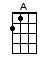 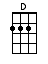 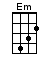 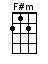 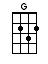 www.bytownukulele.ca